«Рождественские посиделки».        Во время зимних каникул, 8 января, в восьмом классе прошел культурно-развлекательный час «Рождественские посиделки».                                                     Очень многое узнали ребята о замечательном православном празднике - Рождестве Христовом, а именно: о традициях празднования, о колядках, о святочных гаданиях, о народных приметах. Соблюдая старую русскую традицию, восьмиклассники принесли блюда, сделанные своими руками, устроили небольшое чаепитие, участвовали в различных конкурсах: «Снежинка», «Примерзни», «Изобрази фигуру». Погода была великолепная, по-настоящему, зимняя с мягким, белым, пушистым снегом, поэтому в конце встречи ребята поиграли в снежки и построили веселого Снеговика.        Во время чаепития…                                                         Конкурс «Снежинка»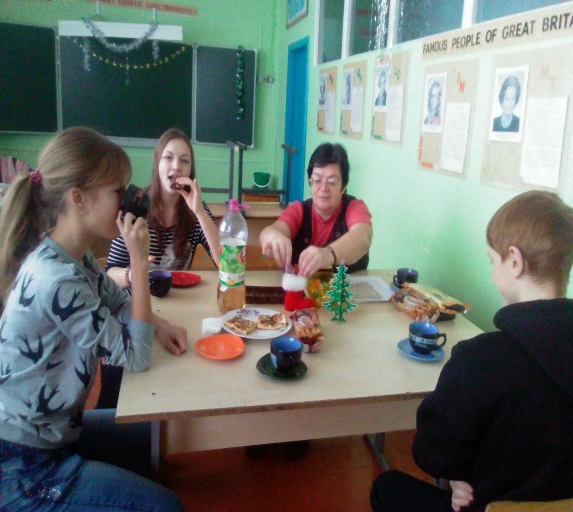 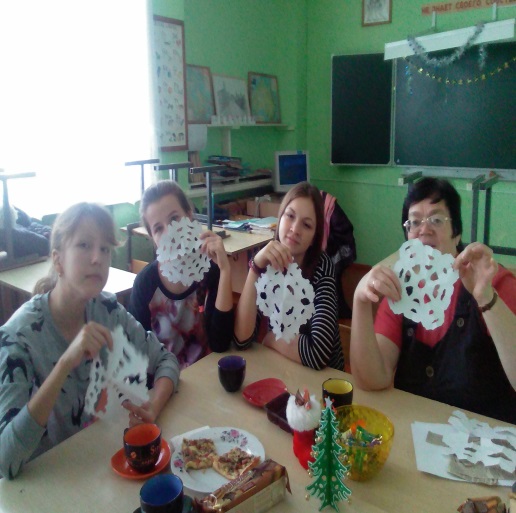 Салова Надежда изображает Святочницу – нечисть по старинным русским поверьям…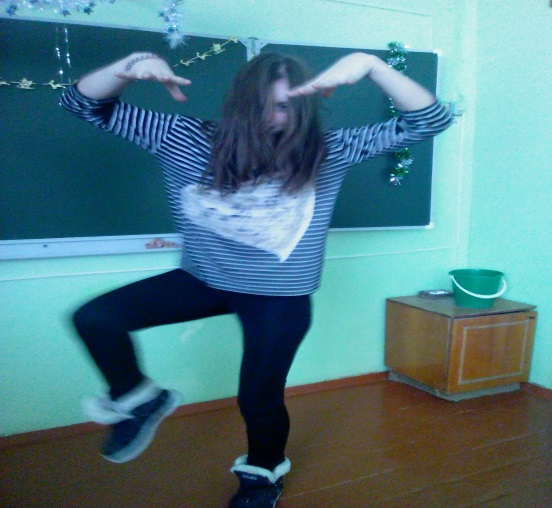 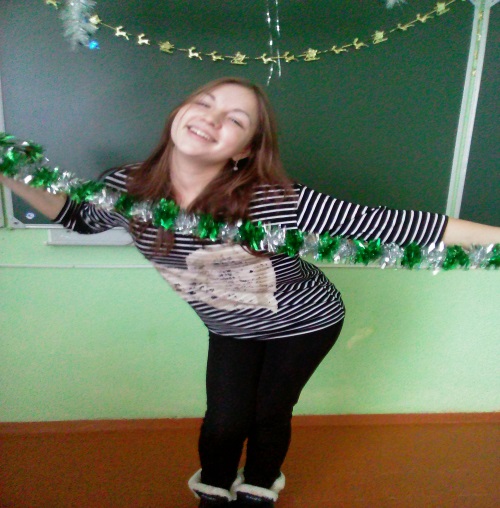 А снег такой мягкий и пушистый!!!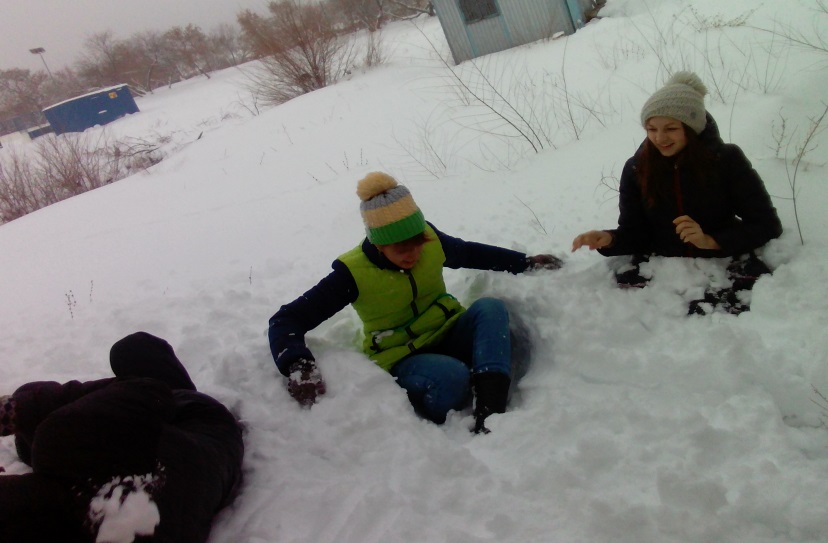 Чудо природы – самая большая сосулька!                          Веселый снеговик!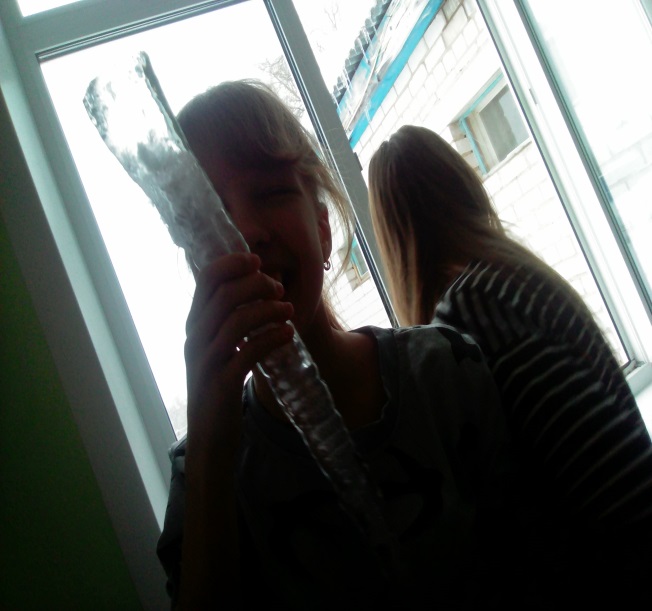 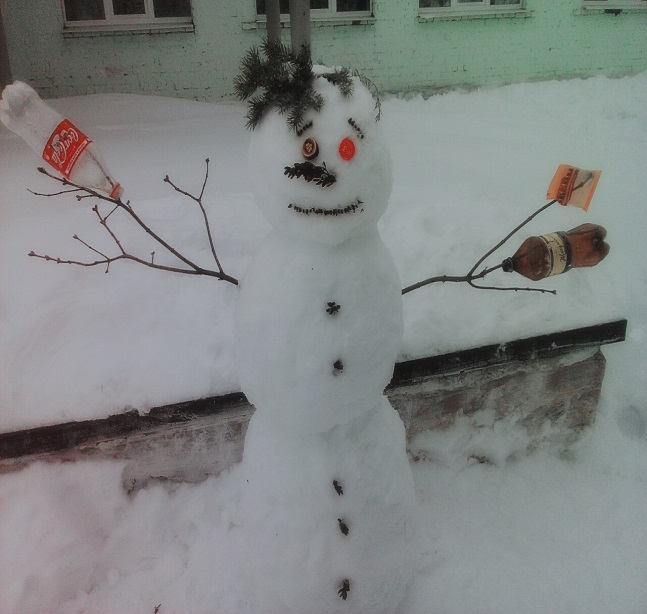 Классный руководитель: Попова Е.А.